Name of Journal: World Journal of Clinical CasesManuscript NO: 60384Manuscript Type: CASE REPORTPrimary intramedullary melanoma of lumbar spinal cord: A case reportSun LD et al. Primary intramedullary melanomaLe-Dong Sun, Xin Chu, Li Xu, Xiu-Zhen Fan, Yi Qian, Da-Ming ZuoLe-Dong Sun, Xin Chu, Li Xu, Xiu-Zhen Fan, Department of Dermatology, The Fifth Affiliated Hospital, Southern Medical University, Guangzhou 510900, Guangdong Province, ChinaYi Qian, The Fifth Affiliated Hospital, Southern Medical University, Guangzhou 510900, Guangdong Province, ChinaDa-Ming Zuo, Department of Medical Laboratory, Southern Medical University, Guangzhou 510515, Guangdong Province, ChinaAuthor contributions: Sun LD and Qian Y designed the study; Chu X helped prepare the radiology images; Xu L and Fan XZ analyzed the pathology images; Zuo DM wrote the manuscript; all authors read and approved the final manuscript.Supported by Foundation of the President of the Fifth Affiliated Hospital, Southern Medical University, 2020.Corresponding author: Yi Qian, MD, Associate Professor, The Fifth Affiliated Hospital, Southern Medical University, No. 566 Congcheng Avenue, Conghua District, Guangzhou 510900, Guangdong Province, China. 1328059119@qq.comReceived: November 25, 2020Revised: December 15, 2020Accepted: December 28, 2020Published online: April 6, 2021AbstractBACKGROUNDPrimary intramedullary melanoma is a very rare tumor, most frequently occurring in the cervical and thoracic spinal cord.CASE SUMMARYWe present a rare case in which the primary intramedullary melanoma was located in the lumbar spine. A 56-year-old man complained of progressive intermittent pain in the lumbar area. Thoracic magnetic resonance imaging showed a spinal intramedullary tumor between the L3 and S1 levels. The tumor was resected entirely, and the diagnosis of malignant melanoma was confirmed by histopathology. CONCLUSIONPrimary melanoma of the spinal cord, particularly intramedullary localization, has rarely been reported in the previous literature. We describe a primary malignant melanoma of the lumbar spinal cord and discuss the challenges associated with the diagnosis.Key Words: Intramedullary melanoma; Spinal cord; Lumbar; Magnetic resonance imaging; Histopathological examination; Immunohistochemical staining; Case report©The Author(s) 2021. Published by Baishideng Publishing Group Inc. All rights reserved.Sun LD, Chu X, Xu L, Fan XZ, Qian Y, Zuo DM. Primary intramedullary melanoma of lumbar spinal cord: A case report. World J Clin Cases 2021; 9(10): 2352-2356 URL: https://www.wjgnet.com/2307-8960/full/v9/i10/2352.htm DOI: https://dx.doi.org/10.12998/wjcc.v9.i10.2352Core Tip: We report a primary malignant melanoma of the lumbar spinal cord and emphasize the diagnostic challenge.INTRODUCTIONPrimary malignant melanoma of the central nervous system (CNS) accounts for about 1% of all melanoma cases[1]. Primary CNS melanoma localized to the spinal cord is extremely rare, and most frequently involves the thoracic spine and the cervical spine. The diagnosis of primary intramedullary melanoma was based on histological examination and the exclusion of other lesions outside of the CNS[2,3]. In this paper, we present the case of a 56-year-old male patient diagnosed with primary intramedullary melanoma of the lumbar spine that proceeded with surgical resection.CASE PRESENTATIONChief complaintsA 56-year-old man visited our hospital with radiating pain in the lower limbs for 2 wk.History of past illnessThe patient had been suffering from progressive intermittent pain in the lumbar area for approximately 3 years, and his pain was only partially relieved after bed rest. He then began to feel severe radiating pain in the left lower limb 2 wk before presentation.Physical examinationThe patient had mild kyphosis of the spine and intervertebral tenderness in the L4-L5 and L5-S1 disc spaces. Physical examination showed left hip tenderness and percussion pain. The muscles of the left lower limb were significantly atrophied relative to the right lower limb. Resultantly, the left lower limb was observed to be 3 cm shorter than the right one.A Faber test of the left lower limb was positive. Straight leg elevation tests of both lower extremities were negative. Pain sensation and temperature sensation were normal in both lower limbs. Muscle tension in both lower extremities was also normal.Dorsiflexion force of the left ankle joint was 3+, and plantar flexor muscle strength was level 3. The nail of the big toe was grade 0. Right ankle dorsiflexor force was 4, and plantar flexor force was 5. The anal sphincter contracted evenly and forcefully. Bilateral knee and Achilles tendon reflexes were normal. The physiological reflex was present, but the pathological reflex was not elicited.Imaging examinationsMagnetic resonance imaging (MRI) analysis of the lumbar spine exhibited an intramedullary mass between the L3 and S1 levels. An impressive Schmorl node was visible in the L4 vertebral body (Figure 1).Histopathological examinationHistopathological examination of the specimen showed that the tissue was composed of most polygonal and some spindle tumor cells. The tumor cells were relatively uniform in size, with rich and transparent cytoplasm. The nuclei of most of the cells were either round or oval, and they had large nucleoli. The tumor cells displayed a high degree of mitotic activity, but no necrosis was seen (Figure 2A). The isolated tumor was also subjected to immunohistochemical examination, which revealed positive staining for S-100, homatropine methylbromide (HMB)-45, and p53, indicating an intramedullary malignant melanoma (Figure 2B-D). The tumor cells expressed vimentin and did not exhibit positivity for the epithelial marker cytokeratin, which indicates that the tumor had undergone the epithelial-to-mesenchymal transition process (Figure 2E and F). Additionally, immunostaining for Ki67 supported an appreciable proliferative activity, and the Ki67 proliferation index was about 10%-50% (Figure 2G).FINAL DIAGNOSISThe patient had no history or clinical manifestation of the primary cutaneous or ocular lesion. Based on the MRI analysis and histological examination, the final diagnosis was primary malignant intramedullary melanoma of the lumbar spinal cord.TREATMENTThe patient underwent L4-S1 discectomy with total resection of a dark reddish-brown ventrally exophytic intramedullary tumor. The tumor was exposed after the dura was widely opened. It was black and firm, and invaded the L5 spinal nerve root. Titanium mesh implantation and pedicle screw fixation were used for the treatment.OUTCOME AND FOLLOW-UPThe patient refused the molecular targeted therapy based on the drug sensitivity test. Unfortunately, the patient passed away 6 mo after the surgery.DISCUSSIONOur case presents a rare occurrence of primary intramedullary malignant melanoma in the lumbar spine manifested by pathological features and clinical behavior. Primary malignant melanoma of the spinal cord is common in the thoracic region and the cervical region.Melanoma is an aggressive form of cancer that develops in the cells (melanocytes) that produce melanin and can show up anywhere on the skin[4]. Less common types may be found in other organs. Primary melanoma in the CNS arises from melanocytes that develop from their precursors. Hayward's classification of primary spinal cord melanoma relies on the absence of a melanoma outside of the spinal cord and histologic confirmation of melanoma[2]. Primary intramedullary melanoma shows either slow progression or rapid decline, and this lesion is distinct from meningeal melanocytoma and the frequent type of skin melanoma with metastases extending to the CNS. Notably, surgical criteria are useful when distinguishing primary malignant melanoma from meningeal melanocytoma. At surgery, the adherence to nerve roots by the tumor is suggestive of primary spinal melanoma[5]. Additional chemotherapy and adjuvant radiotherapy may improve disease-free survival[3]. Accordingly, it was believed that our case was associated with a primary spinal cord melanoma. So far, MRI analysis is the best imaging modality for diagnosing spinal cord tumors. Spinal cord melanoma often displays slightly greater signal intensity on the T1-weighted images than the otherwise healthy spinal cord. On the T2-weighted images, however, it can show the same or less signal intensity than the normal cord. The lesion usually shows mild and homogeneous enhancement following the intravenous administration of a gadolinium-based contrast agent. Here, the appearance of the lesion on MRI in our case was consistent with previously reported findings[6,7]. The final diagnosis should be based on histological and immunophenotyping examinations. Histopathologic features of malignant melanoma include the formation of tight nests surrounded by well-differentiated melanocytes, which produce pigmented melanin[8]. Immunohistochemically, S-100 and HMB-45 may contribute to the diagnosis of malignant melanoma[9].The various differential diagnoses of primary intramedullary melanoma include metastatic carcinoma, epithelioid schwannoma, and meningeal melanocytoma. In the diagnosis of spinal cord melanoma, the distinction between primary intramedullary melanoma and metastatic melanoma is necessary. As mentioned in the Hayward criteria[2], histological confirmation and exclusion of melanoma outside the CNS (e.g., the skin, squamous mucosa, and the eyes) are required for the diagnosis of primary intramedullary melanoma. In contrast to melanomas, epithelioid schwannomas exhibit compactly interwoven fascicles of pigmented spindle cells with oval nuclei and low nuclear grade[10]. Meningeal melanocytoma is a rare pigmented CNS tumor that might be intradural or extradural and was frequently found in the posterior cranial fossa and spinal cord[11]. Histologically, the tumor cells are arranged in sheets, bundles, nests, and whorls surrounded by a network of reticulin fibers. Mitosis and necrosis are rarely seen in the meningeal melanocytomas. CONCLUSIONWe herein report a case of primary intramedullary melanoma of the lumbar spinal cord, which is a very rare disease, and surgical resection was applied to the patient after careful evaluation.REFERENCES1 Liubinas SV, Maartens N, Drummond KJ. Primary melanocytic neoplasms of the central nervous system. J Clin Neurosci 2010; 17: 1227-1232 [PMID: 20558070 DOI: 10.1016/j.jocn.2010.01.017]2 Hayward RD. Malignant melanoma and the central nervous system. A guide for classification based on the clinical findings. J Neurol Neurosurg Psychiatry 1976; 39: 526-530 [PMID: 950562 DOI: 10.1136/jnnp.39.6.526]3 Sharma A, Sinha VD. Primary Spinal Cord Melanoma of Intradural Extramedullary Origin. J Neurosci Rural Pract 2019; 10: 522-525 [PMID: 31595127 DOI: 10.1055/s-0039-1697559]4 Mirea MA, Eckensperger S, Hengstschläger M, Mikula M. Insights into Differentiation of Melanocytes from Human Stem Cells and Their Relevance for Melanoma Treatment. Cancers (Basel) 2020; 12 [PMID: 32899370 DOI: 10.3390/cancers12092508]5 Liu QY, Liu AM, Li HG, Guan YB. Primary spinal melanoma of extramedullary origin: a report of three cases and systematic review of the literature. Spinal Cord Ser Cases 2015; 1: 15003 [PMID: 28053708 DOI: 10.1038/scsandc.2015.3]6 Yamasaki T, Kikuchi H, Yamashita J, Asato R, Fujita M. Primary spinal intramedullary malignant melanoma: case report. Neurosurgery 1989; 25: 117-121 [PMID: 2755570 DOI: 10.1097/00006123-198907000-00023]7 Uematsu Y, Yukawa S, Yokote H, Itakura T, Hayashi S, Komai N. Meningeal melanocytoma: magnetic resonance imaging characteristics and pathological features. Case report. J Neurosurg 1992; 76: 705-709 [PMID: 1545267 DOI: 10.3171/jns.1992.76.4.0705]8 Bastian BC. The molecular pathology of melanoma: an integrated taxonomy of melanocytic neoplasia. Annu Rev Pathol 2014; 9: 239-271 [PMID: 24460190 DOI: 10.1146/annurev-pathol-012513-104658]9 Xia J, Wang Y, Li F, Wang J, Mu Y, Mei X, Li X, Zhu W, Jin X, Yu K. Expression of microphthalmia transcription factor, S100 protein, and HMB-45 in malignant melanoma and pigmented nevi. Biomed Rep 2016; 5: 327-331 [PMID: 27602212 DOI: 10.3892/br.2016.732]10 Hart J, Gardner JM, Edgar M, Weiss SW. Epithelioid Schwannomas: An Analysis of 58 Cases Including Atypical Variants. Am J Surg Pathol 2016; 40: 704-713 [PMID: 26752543 DOI: 10.1097/PAS.0000000000000589]11 Shanthi V, Ramakrishna BA, Bheemaraju VV, Rao NM, Athota VR. Spinal meningeal melanocytoma: A rare meningeal tumor. Ann Indian Acad Neurol 2010; 13: 308-310 [PMID: 21264144 DOI: 10.4103/0972-2327.74192]FootnotesInformed consent statement: Written informed consent was obtained from the patient for publication of this case report and accompanying images.Conflict-of-interest statement: The authors have no conflicts of interest to report.CARE Checklist (2016) statement: We have read the CARE Checklist (2016), and the manuscript was prepared and revised according to the CARE Checklist (2016).Open-Access: This article is an open-access article that was selected by an in-house editor and fully peer-reviewed by external reviewers. It is distributed in accordance with the Creative Commons Attribution NonCommercial (CC BY-NC 4.0) license, which permits others to distribute, remix, adapt, build upon this work non-commercially, and license their derivative works on different terms, provided the original work is properly cited and the use is non-commercial. See: http://creativecommons.org/Licenses/by-nc/4.0/Manuscript source: Unsolicited manuscriptPeer-review started: November 25, 2020First decision: December 8, 2020Article in press: Specialty type: Medicine, research and experimentalCountry/Territory of origin: ChinaPeer-review report’s scientific quality classificationGrade A (Excellent): 0Grade B (Very good): 0Grade C (Good): CGrade D (Fair): 0Grade E (Poor): 0P-Reviewer: Saffar H S-Editor: Fan JR L-Editor: Wang TQ P-Editor: Figure Legends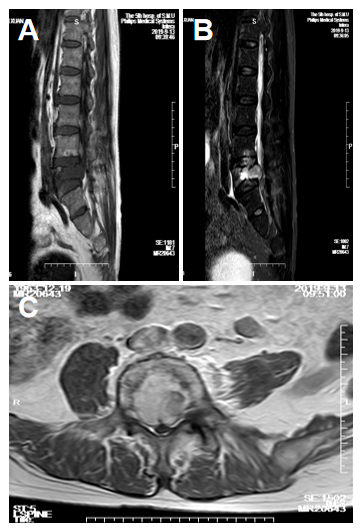 Figure 1 Magnetic resonance imaging analysis of spinal cord lesion. A: Sagittal T1-weighted magnetic resonance imaging (MRI); B: Sagittal T2-weighted MRI; C: Homogeneous contrast enhancement on axial T1-weighted images with gadolinium.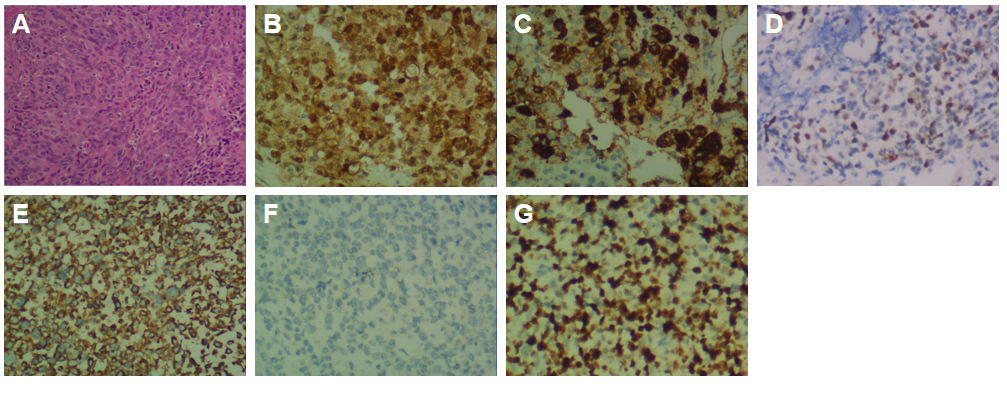 Figure 2 Histological analysis of the tumor tissue. A: Hematoxylin and eosin staining showing the tumor cells (× 200); B-G: Immunohistochemical staining for S-100, homatropine methylbromide-45, p53, vimentin, cytokeratin, and Ki67, respectively (× 400).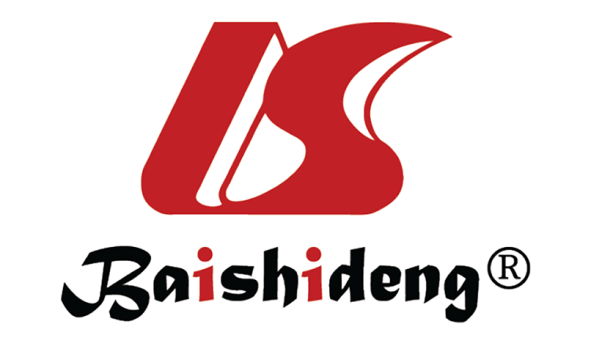 Published by Baishideng Publishing Group Inc7041 Koll Center Parkway, Suite 160, Pleasanton, CA 94566, USATelephone: +1-925-3991568E-mail: bpgoffice@wjgnet.comHelp Desk: https://www.f6publishing.com/helpdeskhttps://www.wjgnet.com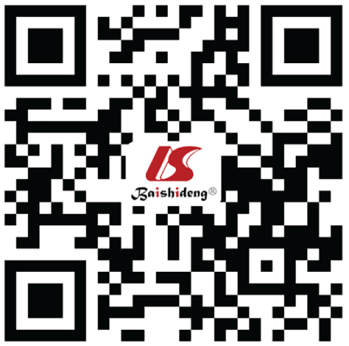 © 2021 Baishideng Publishing Group Inc. All rights reserved.